Uxbridge Bikeway 2019 Photos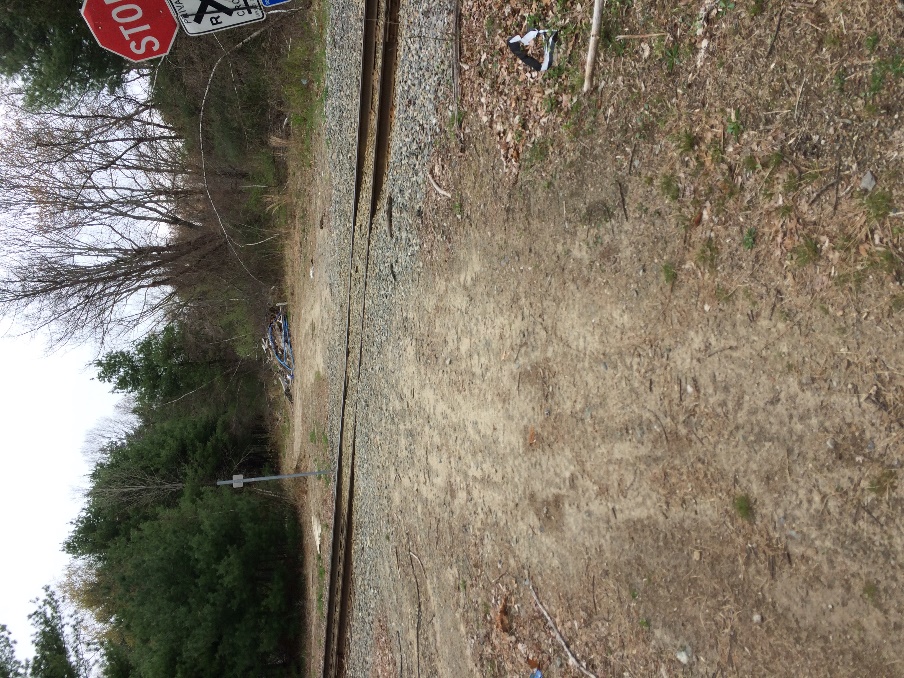 Details of Railroad Crossing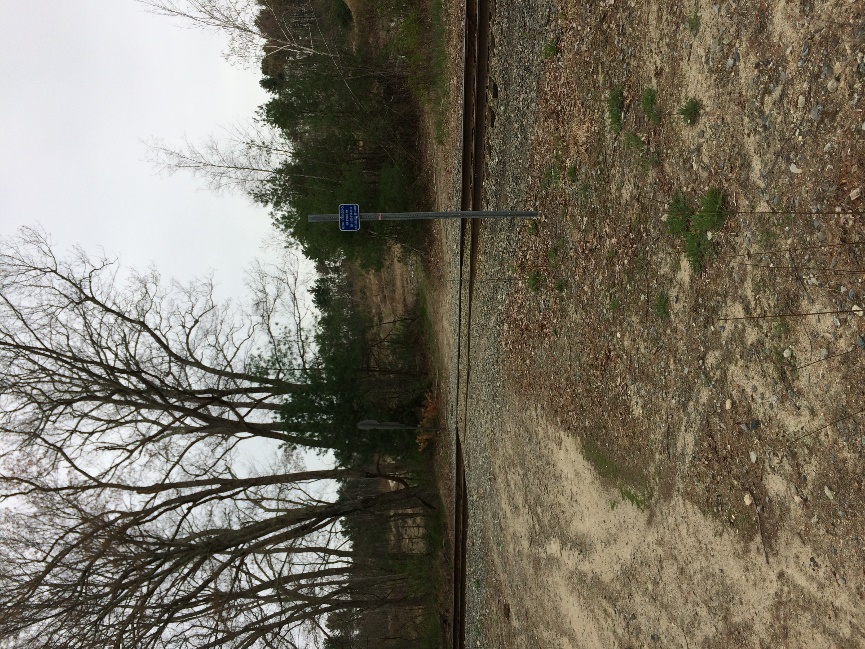 Railroad Crossing Looking West 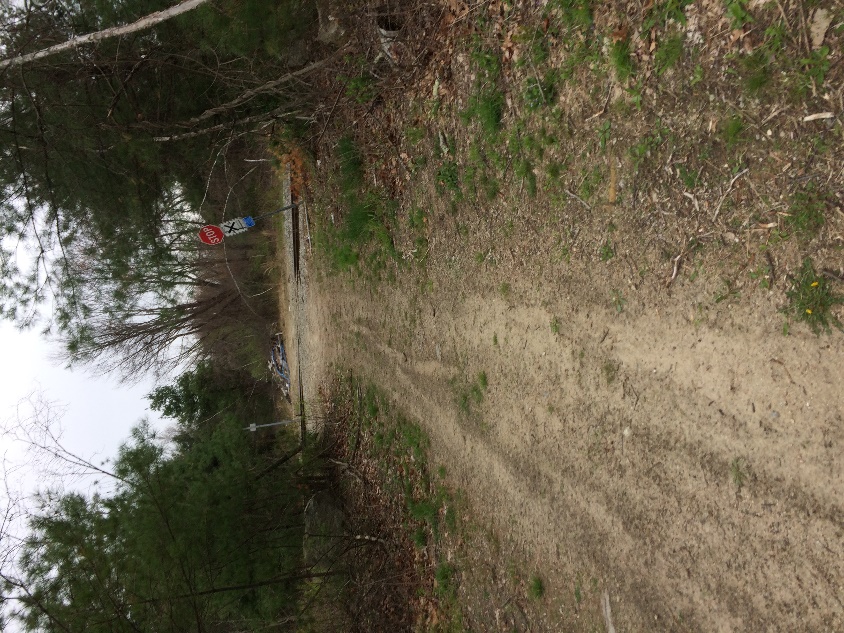 Railroad Crossing Looking East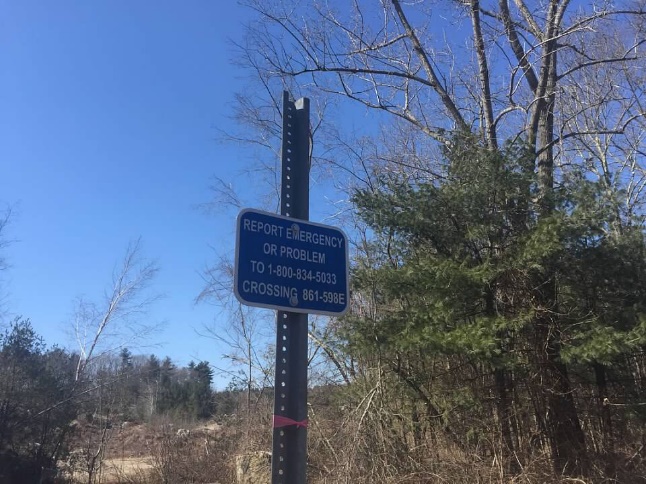 Crossing Sign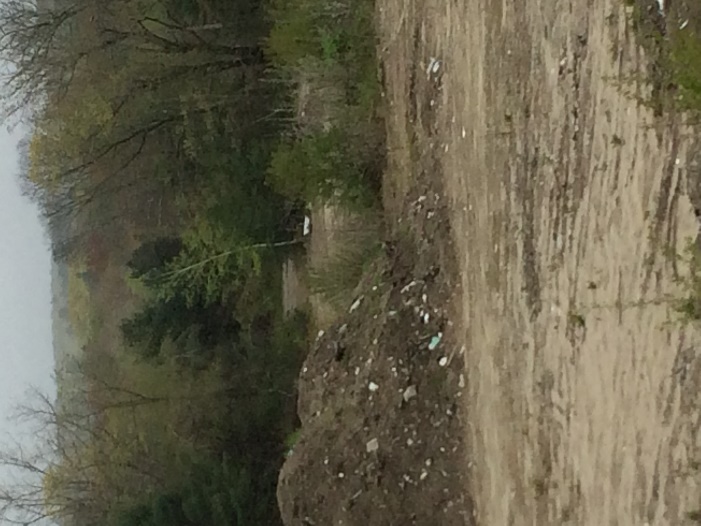 Crossing at Distance Looking East from Route 122/ Post Office (Prior to construction on Property) 